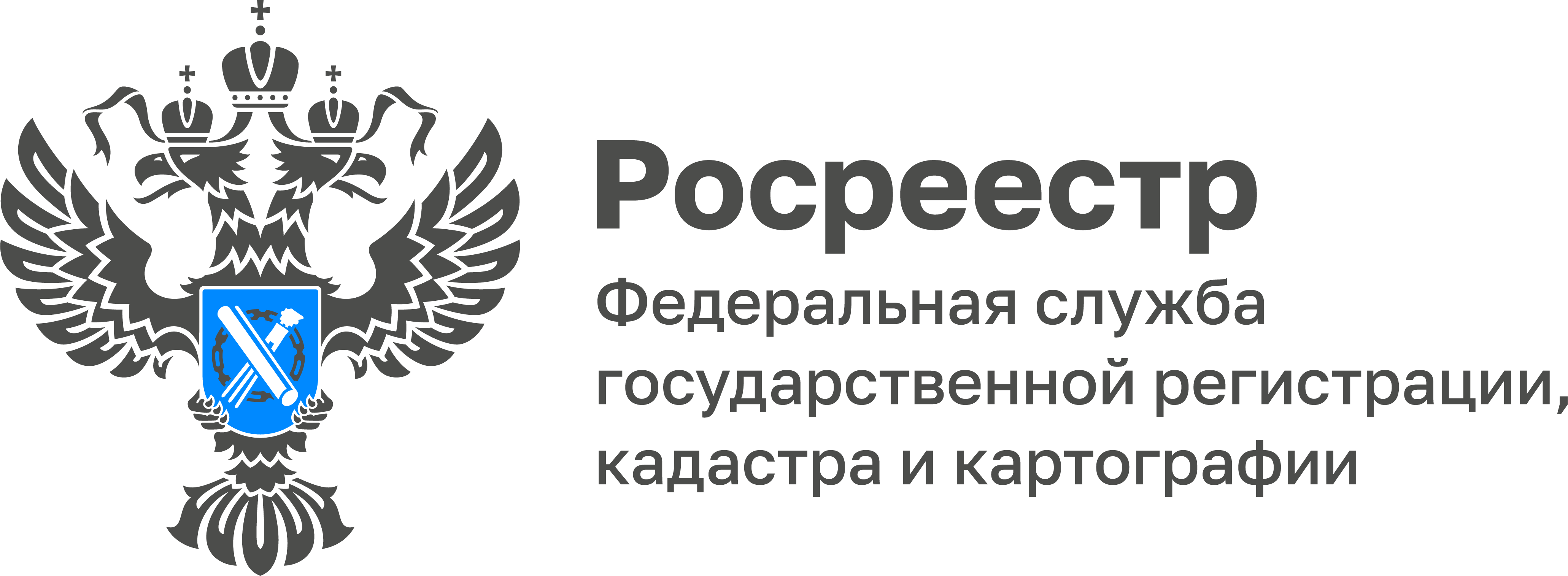 Более 7 тысяч объектов недвижимости по Тульской области внесены в ЕГРН как аварийныеС 2022 года информацию об аварийности жилых и многоквартирных домов, подлежащими сносу или реконструкции, а также о признании жилых помещений непригодными для проживания можно получить из выписки из Единого государственного реестра недвижимости (ЕГРН).Информацию о признании объектов недвижимости аварийными, подлежащими сносу или реконструкции и о признании жилого помещения непригодным для проживания в Росреестр направляют органы государственной власти или местного самоуправления.«Наличие в ЕГРН сведений об аварийности объектов недвижимости помогает гражданам обезопасить себя от покупки ненадлежащей недвижимости. Поэтому при покупке квартиры или дома Тульский Росреестр рекомендует получить выписку из ЕГРН, в которой будет содержаться данная информация», - отметила руководитель Управления Росреестра по Тульской области Ольга Морозова.В настоящее время в ЕГРН внесены сведения об аварийности 7 589 объектов капитального строительства по Тульской области, из которых 6 757 - это жилые помещения, признанные непригодными для проживания.Узнать о таких объектах можно, заказав выписку из ЕГРН через офисы МФЦ или официальный сайт Росреестра.